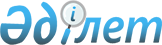 On approval of the Rules for certification of a healthcare specialist, confirmation of the validity of a certificate of a healthcare specialist, including foreign specialists, as well as conditions for admission to certification of a healthcare specialist of a person who has received medical education outside the Republic of Kazakhstan
					
			
			
			Unofficial translation
		
					Order of the Minister of Healthcare of the Republic of Kazakhstan dated December 15, 2020 No. ҚР ДСМ-274/2020. Registered with the Ministry of Justice of the Republic of Kazakhstan of December 20, 2020 No. 21818
      Unofficial translation
      In accordance with clause 6 of article 27 of the Code of the Republic of Kazakhstan dated July 7, 2020 "On Public Health and Healthcare System" and with clause 1 of article 10 of the Law of the Republic of Kazakhstan dated April 15, 2013 "On State Services" I HEREBY ORDER:
      1. To approve the rules for certification of a healthcare specialist, confirmation of the validity of a certificate of a healthcare specialist, including foreign specialists, as well as conditions for admission to certification of a healthcare specialist of a person who has received medical education outside the Republic of Kazakhstan according to Appendix 1 to this order.
      2. To recognize as invalid certain orders of the Ministry of Healthcare of the Republic of Kazakhstan according to Appendix 2 to this order.
      3. The Medical and Pharmaceutical Control Committee of the Ministry of Healthcare of the Republic of Kazakhstan, in accordance with the procedure, established by the legislation of the Republic of Kazakhstan, shall ensure:
      1) state registration of this order with the Ministry of Justice of the Republic of Kazakhstan;
      2) placement of this order on the official Internet resource of the Ministry of Healthcare of the Republic of Kazakhstan after its official publication;
      3) within ten working days after the state registration of this order, submission to the Legal Department of the Ministry of Healthcare of the Republic of Kazakhstan of information about implementation of measures, stipulated by sublcauses 1) and 2) of this clause.
      4. Control over execution of this order shall be entrusted to the supervising Vice Minister of Healthcare of the Republic of Kazakhstan.
      5. This order shall come into force upon expiry of ten calendar days after the date of its first official publication. Rules for certification of a healthcare specialist, confirmation of the validity of a certificate of a healthcare specialist, including foreign specialists, as well as conditions for admission to certification of a healthcare specialist of a person who has received medical education outside the Republic of Kazakhstan Chapter 1. General provisions
      1. These Rules for certification of a healthcare specialist, confirmation of the validity of a certificate of a healthcare specialist, including foreign specialists, as well as conditions for admission to certification of a healthcare specialist of a person who has received medical education outside the Republic of Kazakhstan (hereinafter referred to as the Rules) have been developed in accordance with clause 6 of article 27 of the Code of the Republic of Kazakhstan dated July 7, 2020 "On Public Health and Healthcare System" (hereinafter referred to as the Code), with clause 1 of article 10 of the Law of the Republic of Kazakhstan dated April 15, 2013 "On State Services" (hereinafter referred to as the Law) and shall determine the procedure for obtaining a certificate of a healthcare specialist, including foreign specialists, as well as conditions for admission to certification of a healthcare specialist of a person who has received medical education outside the Republic of Kazakhstan
      2. The following concepts are used in these Rules:
      1) specialist – an individual, who has received medical education, including those received outside the Republic of Kazakhstan;
      2) assessment of the professional qualifications of graduates of medical education programs – a procedure for assessing knowledge and skills, carried out in order to determine whether the qualifications of a graduate of a medical education program meet the requirements of a professional standard in the field of healthcare;
      3) certificate of a healthcare specialist – a document of the established form confirming the qualifications of an individual and his/her readiness for professional activities in the field of healthcare, including readiness for clinical or pharmaceutical practice, or activities in the field of sanitary and epidemiological well-being of the population;
      4) certification of a healthcare specialist – a procedure for determining the compliance of an individual's qualifications with the qualification requirements established by the industry qualifications framework and professional standards in healthcare, as well as determining the readiness for professional activities in the healthcare sector, including readiness for clinical or pharmaceutical practice, or activities in the sphere of sanitary and epidemiological welfare of the population;
      5) applicant – a specialist, who has applied for the receipt of a certificate of a specialist in accordance with these Rules;
      6) foreign specialist – a foreigner or a stateless person, who arrived or engaged by employer to perform professional activities in the field of healthcare in the territory of the Republic of Kazakhstan; 
      7) workshop, training (master-class) – forms of theoretical or practical advanced training of the staff. Chapter 2. Procedure for certification of a specialist, confirmation of the validity of a certificate of a healthcare specialist, as well as conditions for admission to certification of a healthcare specialist of a person who has received medical education outside the Republic of Kazakhstan
      3. An applicant who passed the assessment of knowledge and skills of the trainees, assessment of professional qualifications of graduates of medical education programs, carried out by the assessment organization, in accordance with the procedure of professional qualifications and confirmation of the conformity of the qualifications of healthcare specialists according to clause 6 of article 223 of the Code shall be admitted to certification of a healthcare specialist.
      4. Applicants, who have received medical education outside the Republic of Kazakhstan, shall be admitted to certification subject to the condition of recognizing their education and (or) qualification in accordance with the Rules for recognition and nostrification of documents of educations, approved by the order of the Minister of Education and Science of the Republic of Kazakhstan dated January 10, 2008 No. 8 "On approval of the Rules for recognition and nostrification of documents of educations" (registered in the Register of State Registration of Regulatory Legal Acts No. 5135, publication dated March 21, 2008, "Yuridicheskaya gazeta" No. 43 (1443)). 
      Certification of healthcare specialists shall be carried out according to the List of specialties and specializations approved by the authorized body according to clause 1 of article 27 of the Code (hereinafter referred to as the List).
      5. An applicant, who mastered the educational program of medical and (or) pharmaceutical education, other educational program in the field of healthcare, mastered additional education on other specialties, to receive the certificate of a healthcare specialist (hereinafter referred to as the service recipient) shall submit to the territorial departments of the Medical and Pharmaceutical Control Committee of the Ministry of Healthcare of the Republic of Kazakhstan (hereinafter referred to as the service provider) through the web portal of "electronic government" at www.egov.kz, www.elicense.kz an application in the form approved by Appendix 1 to the Rules and the list of documents, indicated in the standard of the state service "Issuance of a certificate of a specialist for admission to clinical practice" according to Appendix 2 to these Rules.
      6. The list of main requirements to provision of a state service, including the characteristics of the process, form, content and result of provision, as well as other information subject to particularities of provision of the state service are set forth according to Appendix 2 to these Rules in the form of a standard of the state service (hereinafter referred to as the Standard of the state service).
      Documents for the receipt of the certificate shall be submitted by applicants according to the list no later than 30 calendar days prior to the end of the validity of the existing certificate.
      7. The service provider, on the date of receipt of documents, shall carry out their acceptance and registration.
      The date of registration and acceptance of documents shall not be included to the period of provision of the state service.
      In case if the service recipient applies for after the end of the working hours, on weekends and holidays, according to the labour legislation of the Republic of Kazakhstan, the acceptance of the application and issuance of the result of provision of the state service shall be carried out on the next working day.
      8. The total period for consideration of documents and issuance of a conclusion (authorization document) by the service provider shall be 5 (five) working days.
      9. In case if a service recipient submits an incomplete package of documents, the service provider shall, within two working days from the time of registration of the submitted documents, shall prepare a motivated refusal in a free form, to further consider of the application, and shall submit it to the "personal account" of the service recipient. 
      10. The result of provision of the state service shall be the issuance of the corresponding conclusion (authorization document) in forms, according to Appendix 4 to these Rules or a motivated refusal to provide the state service.
      11. The service provider shall enter data on the stage of provision of the state service to the information system of the monitoring of provision of state services in accordance with subclause 11) of clause 2 of article 5 of the Law.
      12. Appealing decisions, actions (inaction) of the service provider on the provision of state services shall be carried out by filing a complaint addressed to the head of the service provider, an authorized body for assessing and monitoring the quality of state services.
      13. Terms for consideration of complaints from the date of registration:
      1) by the service provider – within 5 (five) working days.
      2) by the authorized body for the assessment and control over the quality of the provision of public services– within 15 (fifteen) working days.
      14. The service provider, from the relevant state information systems, through the gateway of the "electronic government", shall receive information about:
      1) existence of higher medical education for applicants, who graduated after 2015;
      2) existence of secondary (technical and vocational) post-secondary medical education for applicants, who graduated after 2015;
      3) change of name, patronymic (if any), surname or on the conclusion of marriage (matrimony) or on the dissolution of marriage (matrimony), for applicants who changed the name, patronymic (if any), surname after receiving education documents;
      4) existence of a valid certificate of a specialist in the declared specialty;
      5) confirmation of results of continuous professional development of healthcare workers;
      6) a positive result of professional qualifications of graduates and healthcare specialists of the applicant, issued by the accredited organization.
      15. A certificate of a healthcare certificate shall be valid in the territory of the Republic of Kazakhstan for 5 years from the decision on its issuance. Upon expiration of this period, the validity of the certificate shall be terminated.
      16. The certificate shall be subject to confirmation every five years, by passing the certification of a healthcare specialist. Chapter 3. Procedure for certification, confirmation of the validity of a certificate of foreign healthcare specialists, as well as conditions for admission to certification of a healthcare specialist, who has received medical education outside the Republic of Kazakhstan
      17. To receive a certificate, the foreign healthcare specialist shall submit to the territorial department of the Medical and Pharmaceutical Control Committee of the Ministry of Healthcare of the Republic of Kazakhstan through the web portal of "electronic government" at www.egov.kz, www.elicense.kz an application in the form, approved by the Appendix 5 to the Rules and the list of documents, specified in the standard of the state service "Issuance of a certificate to a foreign specialist for admission to clinical practice" according to Appendix 6 to these Rules.
      18. Foreign specialists, who received medical education outside of the Republic of Kazakhstan, shall be admitted to the certification providing that, in accordance with the Rules for recognition of documents of education, approved by the order of the Minister of Education and Science of the Republic of Kazakhstan dated January 10, 2008 No. 8 "On approval of the Rules for recognition and nostrification of documents of educations" (registered in the Register of State Registration of Regulatory Legal Acts No. 5135, publication dated March 21, 2008, "Yuridicheskaya gazeta" No. 43 (1443), except for persons, who have been invited to carry out professional medical activities to the "Nazarbayev University" or its medical organizations, to medical organizations of the Department for Presidential Affairs of the Republic of Kazakhstan, as well as for the purpose of training in the organization of higher and (or) postgraduate education, national and scientific centers, scientific -research institutes and higher medical colleges that implement educational curricula of additional education and have passed institutional accreditation by accreditation bodies entered in the register of recognized accreditation bodies on the basis of accredited university hospitals, clinics of educational organizations in the field of public health and the residency base in the manner determined by the authorized body in accordance with clause 5 of article 27 of the Code.
      19. The list of main requirements for provision of the state service, including the characteristics of the process, form, content and the result of provision, as well as other information, subject to particularities of the provision of the state services are set forth according to Appendix 6 to these Rules in the form of the standard of the state service (hereinafter referred to as the Standard of the state service).
      20. On the date of receipt of the documents, the service provider shall carry out their acceptance and registration.
      The date of registration and acceptance of documents shall not be included into the period for provision of the state service.
      In case if the foreign specialist applies for after the end of the working hours, on weekends and holidays, according to the labour legislation of the Republic of Kazakhstan, the acceptance of the application and issuance of the result of provision of the state service shall be carried out on the next working day.
      21. The total period for consideration of documents and issuance of the conclusion (authorization document) by the service provider shall be (five) working days.
      22. In case if a service recipient submits an incomplete package of documents, the service provider shall, within two working days from the time of registration of the submitted documents, shall prepare a motivated refusal in a free form, to further consider of the application, and shall submit it to the "personal account". 
      23. The result of provision of the state service shall be issuance of the corresponding conclusion (authorization document) in forms, according to Appendix 7 to these Rules or a motivated refusal to provide the state service.
      24. The service provider shall enter the data on the stage of provision of the state service in the information system of the monitoring of provision of state services in accordance with subclause 11) of clause 2 of article 5 of the Law.
      25. Appealing decisions, actions (inaction) of the service provider on the provision of state services is carried out by filing a complaint addressed to the head of the service provider, an authorized body for assessing and monitoring the quality of state services.
      26. Terms for consideration of complaints from the date of registration:
      1) by the service provider - within 5 (five) working days.
      2) by the authorized body for the assessment and control over the quality of the provision of public services– within 15 (fifteen) working days.
      27. The service provider, from the relevant state information systems, through the gateway of the "electronic government", shall receive information about:
      1) change of name, patronymic (if any), surname or on the conclusion of marriage (matrimony) or on the dissolution of marriage (matrimony), for applicants who changed the name, patronymic (if any), surname after receiving education documents;
      2) a positive result of professional qualifications of graduates and healthcare specialists of the applicant, issued by the accredited organization.
      28. The certificate of a foreign healthcare specialist shall be valid in the territory of the Republic of Kazakhstan for 5 years from the date of the decision to issue it. Upon expiration of this period, the validity of the certificate shall be terminated.
      29. The foreign specialist certificate is subject to confirmation every five years, by passing the certification of a healthcare specialist.
      To the head of _______________
(name of the state body)
from _______________________
(surname, name, patronymic
 (if any), IIN)
Place of residence_____________  Application
             I kindly ask you to issue a certificate of a specialist to carry out professional activities in the field of healthcare and admission to clinical on specialty
      _______________________________________________________.
                   (name of specialty)
      I am responsible for reliability of the indicated information.
      I give consent for collection and processing of personal data, required for provision of the state service.
       ____________________________
       (signature of the applicant)
       ____________________________
       (date of filling in) Standard of the state service "Issuance of a certificate of a specialist for admission to clinical practice" Information form
      1. The result of the assessment of professional qualifications and confirmation of the conformity of the qualifications of specialists for specialists with medical education engaged in clinical practice.
      1.1. Name of the declared specialty__________________________
      1.2. Body, issued the Assessment conclusion ______________________________
      1.3. Day, month, year of receipt of the Assessment conclusion ____________________
      2. Medical education_________________________________________
      2.1. Education (secondary medical education, post-secondary medical education, higher medical education) (scanned copy of the diploma)
      2.2. Diploma No._________________________________________________
      2.3. Diploma series__________________________________________________
      2.4. Full name of the educational organization _____________________
      2.5. Country of study________________________________________________
      2.6. Admission year________________________________________________
      2.7. Graduation year__________________________________________________
      2.8. Specialty according to the diploma_______________________________________
      2.9. Qualification according to the diploma ________________________________________
      2.10. Nostrification and recognition of the diploma (for persons who have received medical education outside of the Republic of Kazakhstan) (scanned copy of the nostrification document)
      Country of study___________________________________________________
      Full name of the educational organization ________________________
      Body issued the nostrification certificate _______________________
      Nostrification order number _______________________________________
      Nostrification registration number _______________________________
      Date of issue of the nostrification certificate ____________________________
      3. Information about the specialty of the internship, clinical residency, residency in the declared specialty (for specialists with higher medical education) (scanned copy of the document)
      3.1. Internship specialty ______________________________________
      3.2. Admission year________________________________________________
      3.3. Graduation year__________________________________________________
      3.4. Duration of study_____________________________________
      3.5. Volume of study in hours__________________________________________
      3.6. Full name of organization_______________________________
      3.7. Place of internship ________________________________
      3.8. Specialty of clinical residency __________________________
      3.9. Admission year_______________________________________________
      3.10. Graduation year________________________________________________
      3.11. Duration of study___________________________________
      3.12. Volume of study in hours________________________________________
      3.13. Full name of organization_______________________________
      3.14. Place of residency________________________________
      3.15. Specialty of residency_____________________________________
      3.16. Admission year_______________________________________________
      3.17. Graduation year_________________________________________________
      3.18. Duration of study____________________________________
      3.19. Volume of study in hours_________________________________________
      3.20. Full name of organization________________________________
      3.21. Place of residency_____________________________________________
      4. Information about the certificate for retraining in the declared specialty (scanned copy of the document)
      4.1. Retraining certificate number ____________________________
      4.2. Specialty of retraining____________________________________
      4.3. Name of the training organization __________________________________
      4.4. Volume of study in hours___________________________________________
      4.5. Commencement of training _________________________________________________
      4.6. End of training ______________________________________________
      5. Information of the current certificate (certificate of a specialist) with the assignment of a category according to the declared specialty (if any)
      5.1. Date and number of the order_____________________________________________
      5.2. Number and code of administrative document (NIKAD No.), registration number _____________________________
      5.3. Issuing authority_________________________________________________
      5.4. Validity period of the certificate (certificate)__________________________
      5.5. Specialty___________________________________________________
      5.6. Qualification category______________________________________
      6. Information of a valid certificate of a specialist for admission to clinical practice in the declared specialty (if available)
      6.1. Date and number of the order _____________________________________________
      6.2. Number and code of administrative document (NIKAD No.), registration number _____________________________
      6.3. Issuing authority __________________________________________________
      6.4. Validity period of the certificate _________________________________________
      6.5. Specialty____________________________________________________
      7. Information about the current place of employment ___________________________________
      7.1. Work experience in the declared specialty (years, months, days)__________
      7.2. General medical experience (years, months, days)________________________
      7.3. Current place of employment ____________________________________
      7.4. Position held ____________________________________________
      7.5. Labor activity in the declared specialty
      8. Advanced training for the last 5 years in the declared specialty:
      1) information about the certificate of advanced training in the declared specialty _______________________________________________________
      2) number of the certificate of advanced training _______________________
      3) Cycle name________________________________________________
      4) name of educational organization_____________________________________
      5) commencement of study____________________________________________________
      6) end of study_________________________________________________
      7) volume of study in hours______________________________________________  Certificate of a specialist
      This is to certify that _______________________________________________________
                         (surname, name, patronymic (if any))
      was awarded this certificate of a specialist for performance of medical activities and admission to clinical practice or pharmaceutical practice in the field of sanitary and epidemiological welfare of the population on specialty
      _________________________________________________________________________.
                               (specialty according to nomenclature)
             Order of the head of the state body, which has made the decision about it issuance.
      dated "____" ___________ 20 ____ No. ________.
             Certificate is valid: until "____" ___________ 20____ .
             Registration No. _______.
             Date of issue "____" ___________ 20 ___.  Application for issuing a certificate to a foreign specialist for admission to clinical practice
       Please issue a certificate of a specialist for admission to clinical practice on specialty
      ____________________________________________
                   (indicate specialty)
      in the territory of the Republic of Kazakhstan to work at healthcare organization ____________________________________________________________
             (indicate name of healthcare organization)
       Information about healthcare organization:
       1. Form of property __________________________________________
       2. Address of organization ____________________________________________
                               (region, city, district, street, No. at home, phone)
       3. Branches, representative offices ____________________________________
                                                 (location)
      Documents attached to the application (number and names):_________
      Foreign specialist __________________
       (signature) (surname, name, patronymic (if any))
       "__" ______________ 20__ . Standard of the state service "Issuance of a certificate to a foreign specialist for admission to clinical practice"  Certificate of a foreign specialist for admission to clinical practice
      This is to certify that
      __________________________________________________________________________
                               (surname, name, patronymic (if any))
      was awarded this certificate of a foreign specialist for admission to clinical practice on specialty ___________________________________________________________.
                   (specialty according to nomenclature)
       Order of the head of the state body, which has made the decision about it issuance.
      dated "____" ___________ 20 ____ No. ________
             Certificate is valid until "____" ___________ 20____ .
             Registration No. ___________
             Date of issue "____" ___________ 20 ___
             Signature of the head_____________ List of certain invalidated orders of the Ministry of Healthcare of the Republic of Kazakhstan
      1. Order of the Minister of Healthcare and Social Development of the Republic of Kazakhstan dated June 29, 2015 No. 531 "On the approval of the Rules, the terms of issuance and revocation of the certificate of assignment of a qualification category for healthcare specialists, except for specialists in the field of sanitary and epidemiological welfare of the population" (registered in the Register of State Registration of Regulatory Legal Acts under No. 11787, published on August 10, 2015 in “Adilet” legal information system);
      2. Order of the Minister of Healthcare and Social Development of the Republic of Kazakhstan dated August 28, 2015 No. 693 "On approval of the Rules for certification of healthcare specialists" (registered in the Register of State Registration of Regulatory Legal Acts under No. 12134, published on October 6, 2015 in “Adilet” legal information system); 
      3. Order of the Minister of Healthcare and Social Development of the Republic of Kazakhstan dated September 18, 2015 No. 733 "On approval of the Rules for admission of foreign specialists to clinical practice, with the exception of persons invited to carry out professional medical activities in the National Holding in the field of healthcare and its subsidiaries, as well as in Nazarbayev University or its medical organizations of the Department for Presidential Affairs of the Republic of Kazakhstan" (registered in the Register of State Registration of Regulatory Legal Acts under No. 94709, published on October 29, 2015 in “Adilet” Legal information system);
      4. Order of the Minister of Healthcare and Social Development of the Republic of Kazakhstan dated July 5, 2016 No. 596 "On amendments to the order of the Minister of Healthcare and Social Development of the Republic of Kazakhstan dated June 29, 2015 No. 531 "On approval of the Rules for issuance and revocation of a certificate of awarding a qualification category for healthcare specialists, with the exception of specialists in the field of sanitary and epidemiological well-being of the population" (registered in the Register of State Registration of Regulatory Legal Acts under No. 14081, published on August 11, 2016 in “Adilet” Legal information system);
      5. Order of the Acting Minister of Healthcare of the Republic of Kazakhstan dated May 26, 2017 No. 337 "On amendments to the order of the Minister of Healthcare and Social Development of the Republic of Kazakhstan dated September 18, 2015 No. 733 "On approval of the Rules for admission of foreign specialists to clinical practice, with the exception of persons invited to carry out professional medical activities in the National Holding in the field of healthcare and its subsidiaries, as well as in Nazarbayev University or its medical organizations of the Department for Presidential Affairs of the Republic of Kazakhstan" (registered in the Register of State Registration of Regulatory Legal Acts under No. 15272, published on July 11, 2017 in the Reference Control Bank of Regulatory Legal Acts of the Republic of Kazakhstan);
      6. Order of the Minister of Healthcare and Social Development of the Republic of Kazakhstan dated January 03, 2018 No. 1 "On amendments to certain orders of the Minister of Healthcare and Social Development of the Republic of Kazakhstan" (registered in the Register of State Registration of Regulatory Legal Acts under No. 20333, published on April 13, 2020 in the Reference Control Bank of Regulatory Legal Acts of the Republic of Kazakhstan);
      7. Order of the Acting Minister of Healthcare of the Republic of Kazakhstan dated May 17, 2019 No. ҚР ДСМ-81 "On amendments to the order of the Minister of Healthcare and Social Development of the Republic of Kazakhstan dated September 18, 2015 No. 733 "On approval of the Rules for admission of foreign specialists to clinical practice, with the exception of persons invited to carry out professional medical activities in the National Holding in the field of healthcare and its subsidiaries, as well as in Nazarbayev University or its medical organizations of the Department for Presidential Affairs of the Republic of Kazakhstan" (registered in the Register of State Registration of Regulatory Legal Acts under No. 18701, published on May 30, 2019 in the Reference Control Bank of Regulatory Legal Acts of the Republic of Kazakhstan);
      8. Clauses 3, 4, 5 of the List of certain orders in the field of healthcare, to which amendments are made, approved by the order of the Minister of Healthcare of the Republic of Kazakhstan dated April 4, 2020 No. ҚР ДСМ-27/2020 "On amendments to certain orders in the field of healthcare" (registered in the Register of State Registration of Regulatory Legal Acts under No. 20333, published on April 13, 2020 in the Reference Control Bank of Regulatory Legal Acts of the Republic of Kazakhstan).
					© 2012. «Institute of legislation and legal information of the Republic of Kazakhstan» of the Ministry of Justice of the Republic of Kazakhstan
				
      Minister of Healthcare
of the Republic of Kazakhstan 

A. Tsoy
Appendix 1 to the order
Minister of Healthcare of the Republic of Kazakhstan
dated December 15, 2020
No. ҚР ДСМ-274/2020Appendix 1
to the Rules for certification of a 
healthcare specialist, confirmation 
of the validity of a certificate of a 
healthcare specialist, including 
foreign specialists, as well as 
conditions for admission to 
certification of a healthcare 
specialist of a person who has 
received medical education outside 
the Republic of KazakhstanformAppendix 2
to the Rules for certification of a 
healthcare specialist, confirmation 
of the validity of a certificate of a 
healthcare specialist, including 
foreign specialists, as well as 
conditions for admission to 
certification of a healthcare 
specialist of a person who has 
received medical education outside 
the Republic of Kazakhstanform
1
Name of the service provider 
Territorial departments of the Medical and Pharmaceutical Control Committee of the Ministry of Healthcare of the Republic of Kazakhstan
2
Methods of provision of the state service 
Web portal of the "electronic government" (ww.egov.kz, www.elicense.kz)
3
Period of provision of the state service

 
5 (five) working days
4
Form of provision 
Electronic (fully automated)
5
Result of provision of the state service
Certificate of a specialist for admission to clinical practice or a motivated response on refusal to provide the state service
6
The amount of payment 
The state service is provided free of charge
7
Work schedule
1) the service provider – from Monday to Friday from 9:00 a.m. to 18:30 p.m. with a break for lunch from 13:00 p.m. to 14:30 p.m., except for weekends and holidays;

2) the portal – around the clock, with the exception of technical breaks associated with repair work (when applying for the service recipient after the end of working hours, on weekends and holidays, applications are accepted and the results of the provision of state services are received on the next working day)
8
List of documents
To receive a certificate of a specialist for admission to clinical practice, the applicant shall submit the following documents:

1) an application in the form of an electronic document according to Appendix 1 to these Rules, certified by the electronic digital signature (EDS) of the applicant;

2) form of information according to Appendix 3 to these Rules;

3) diploma of higher, secondary (technical and vocational), post-secondary medical education, for applicants, who have graduated before 2015;

4) documents on completion of internship, residency, clinical residency on the declared specialty (if available);

5) document on recognition and (or) nostrification of educational documents of an applicant who has received medical education in other states and in international or foreign educational institutions (their branches), issued in accordance with the Rules for recognition and nostrification of documents on education, approved by the order of the Minister of Education and Science of the Republic of Kazakhstan dated January 10, 2008 No. 8 (registered in the Register of State Registration of Regulatory Legal Acts No. 5135, publication dated March 21, 2008, "Yuridicheskaya gazeta" No. 43 (1443));

6) certificate of retraining on the declared specialty (if available);

7) certificate of advanced training for the last 5 (five) years in the declared specialty (provided by applicants, with the exception of graduates of internship, residency, secondary educational institution, who completed their studies no later than 5 (five) years at the time of submitting an application for a certificate);

8) a copy of the result of the assessment of professional qualifications issued by the assessment organization (including for a person who has received medical education abroad).

For an applicant with a higher, secondary and post-secondary medical education, carrying out clinical practice, it is necessary to undergo advanced training in the declared specialty for the last 5 years at the time of certification in the total amount of at least 108 hours in accordance with the procedure for additional and informal education of healthcare specialists, according to clause 6 of article 221 of the Code.

An applicant with higher medical and pharmaceutical education to obtain a certificate in the specialties specified in the List of clinical specialties of training in residency, approved by the order of the Minister of Healthcare of the Republic of Kazakhstan dated January 30, 2008 No. 27 "On approval of the lists of clinical specialties of training in internship and residency " (registered in the Register of State Registration of Regulatory Legal Acts No. 5135 publication dated March 21, 2008, "Yuridicheskaya gazeta" No. 43 (1443) (hereinafter referred to as the List), shall provide documents confirming the completion of training in an internship and (or) clinical residency, residency (in specialties that do not provide for the end of an internship, residency - after completion of training at a higher educational institution) and (or) specialization (retraining) and advanced training in the declared specialty;

To obtain a certificate in the specialties specified in the List, the applicant shall provide documents confirming secondary (technical and vocational), post-secondary medical education and (or) retraining (specialization) in the declared specialty, or higher medical education in the specialties "Medical Care", "Pediatrics", "Oriental medicine", "Dentistry", "General medicine", bachelor's degree in the specialties "General medicine", "Nursing" and (or) advanced training in the declared specialty.

A specialist who has a break in working career on specialty for more than 5 years, to obtain a certificate, shall undergo advanced training in the declared specialty in a total amount of at least 216 hours, in accordance with the procedure for additional and non-formal education of health specialists, according to clause 6 of article 221 of the Code.

For an applicant, who graduated from a higher medical educational institution after 1998 on specialties "Medical Care", "Pediatrics", "General Medicine", and on specialties "Oriental medicine", "Dentistry" after 2006, a compulsory condition for admission to clinical practice shall be the provision of a document on mastering the professional internship training program in accordance with clause 5 of article 21 of the Law of the Republic of Kazakhstan dated July 27, 2007 "On Education".

An applicant, who graduated from organizations of higher medical education before 2014, on specialties "Medical Care", "Pediatrics" and "Oriental medicine", applying for obtaining a certificate on clinical specialties, provided for by the List and if the specialty of the internship, clinical residency or residency does not correspond to the declared specialty, they provide documents on undergoing retraining in the declared specialty, indicating the duration of training in hours.

A specialist who started medical, including clinical activities before January 1, 2005 and has continuous work experience in the declared specialty at the time of submission of documents, retraining in this specialty is not required.

An applicant who graduated from higher medical education institutions after 2013, applying for a certificate in the clinical specialties provided for in the List, provides a document on mastering a professional residency training program in accordance with clause 3 of article 22 of the Law of the Republic of Kazakhstan dated July 27, 2007 "On Education".

An applicant who has completed training in organizations of secondary medical education and admitted to the positions held to obtain a certificate shall submit the following documents:

1) before January 1, 2005:

in the specialty "Nursing" - a diploma of secondary medical education in the specialty "Nursing", "Medical Care", "Midwifery", a diploma of higher education in the specialty "Medical Care", "Pediatrics", "Oriental Medicine", "General Medicine", bachelors in the specialties "General Medicine", "Nursing", and a document on continuing education in the specialty "Nursing" for the last 5 years;

in the specialty "Medical Care" - a diploma of secondary medical education in the specialty "Medical Care", "Midwifery", a diploma of higher education in the specialty "Medical Care", "Pediatrics", "Oriental Medicine", "General Medicine", bachelors in specialties "General Medicine", "Nursing" and a document on retraining or advanced training in the specialty "Medical Care" for the last 5 years;

in the specialty "Midwifery" - a diploma of secondary medical education in the specialty "Midwifery", "Medical Care", "Nursing", a diploma of higher education in the specialty "Medical Care", "Pediatrics", "Oriental Medicine", "General Medicine" , bachelors in the specialties "General Medicine", "Nursing" and a document on retraining or advanced training in the specialty "Midwifery" for the last 5 years;

2) in the specialty "Laboratory Diagnostics" - a diploma of secondary medical education in the specialty "Laboratory Diagnostics", "Midwifery", "Medical Care", "Nursing", a diploma of higher education in the specialty "Medical Care", "Pediatrics", "Oriental Medicine", "General Medicine", bachelors in the specialties "General Medicine", "Nursing" and a document on retraining or advanced training in the specialty "Laboratory Diagnostics" for the last 5 years.

Applicant with higher medical education in the specialties "Hygiene and Epidemiology", "Dentistry", with secondary medical education in the specialties "Nursing", "Medical Care", "Midwifery", "Laboratory Diagnostics", "Medical laboratory technician", "Hygiene , sanitation and epidemiology", "Sanitary paramedic", " Dentistry", "Dentist", who started medical activity before January 1, 2005 and have continuous work experience in the declared specialty at the time of submission of documents, are admitted to certification in the declared specialty.

The applicant submits the documents specified in this clause in the form of electronic copies.

A document issued in a foreign language is additionally provided with an electronic copy of a notarized translation in Kazakh or Russian.

When the applicant submits all the necessary documents in his "personal account", the status of acceptance of the request for the provision of state services is displayed.

5. The service provider receives information from the relevant state information systems through the gateway of "electronic government":

on availability of higher medical education, for applicants who graduated after 2015;

on the availability of secondary (technical and vocational), after secondary medical education, for applicants who graduated after 2015;

on changing the first name, patronymic (if any), last name or on the conclusion of marriage (matrimony) or on the dissolution of marriage (matrimony), for applicants who changed the first name, patronymic (if any), last name after receiving education documents;

on the results of assessing the professional qualifications of health care specialists, graduates of educational programs in the field of health care and persons who received medical education abroad.

Certificates without assignment and with the assignment of a qualification category are equated to a certificate for admission to clinical practice and are valid until the expiration of the period specified in them.

Unlimited certificates issued to specialists before October 9, 2015 are permanently valid.
9
Grounds for refusal to provide state services established by the legislation of the Republic of Kazakhstan
1) establishment of the unreliability of the documents submitted by the applicant for obtaining state services, and (or) the data (information) contained therein;

2) inconsistency of the applicant and (or) the submitted materials, data and information necessary for the provision of state services, the requirements established by the regulatory legal acts of the Republic of Kazakhstan;

3) in relation to the applicant, there is a court decision that has entered into legal force on the prohibition of medical activities in the declared specialty;

4) in relation to the applicant there is a court decision that has entered into legal force, on the basis of which he is deprived of a special right related to the receipt of state services.
10
Other requirements, taking into account the specifics of the provision of state services, including those provided in electronic form 
1. The applicant has the opportunity to receive information on the procedure and status of the provision of state services in remote access mode through the "personal account" of the portal, as well as the Uniform Contact Center.

2. Contact phone numbers of information services on the provision of public services are indicated on the Internet resource of the authorized body in the field of healthcare www.gov.egov.kz.

The phone numbers of a Uniform Contact Center for the provision of state services are 1414, 8-800-080- 7777Appendix 3
to the Rules for certification of a 
healthcare specialist, confirmation 
of the validity of a certificate of a 
healthcare specialist, including 
foreign specialists, as well as 
conditions for admission to 
certification of a healthcare 
specialist of a person who has 
received medical education outside 
the Republic of Kazakhstan
Date of employment
Date of dismissal
Place of employment
Position held
Order No.
Date of the orderAppendix 4
to the Rules for certification of a 
healthcare specialist, confirmation 
of the validity of a certificate of a 
healthcare specialist, including 
foreign specialists, as well as 
conditions for admission to 
certification of a healthcare 
specialist of a person who has 
received medical education outside 
the Republic of Kazakhstan FormAppendix 5
to the Rules for certification of a 
healthcare specialist, confirmation 
of the validity of a certificate of a 
healthcare specialist, including 
foreign specialists, as well as 
conditions for admission to 
certification of a healthcare 
specialist of a person who has 
received medical education outside 
the Republic of KazakhstanFormTo__________________________
full name of the state body
from________________________
surname, name, patronymic 
(if any)
Postal address
____________________________
Contact phone
________________________Appendix 6
to the Rules for certification of a 
healthcare specialist, confirmation 
of the validity of a certificate of a 
healthcare specialist, including 
foreign specialists, as well as 
conditions for admission to 
certification of a healthcare 
specialist of a person who has 
received medical education outside 
the Republic of Kazakhstan
1
Name of the service provider 
Territorial departments of the Medical and Pharmaceutical Control Committee of the Ministry of Healthcare of the Republic of Kazakhstan
2
Methods of provision of the state service (channels of availability)
Web-portal of the "electronic government" (www.egov.kz, www.elicense.kz);
3
Period of provision of the state service

 
5 (five) working days
4
Form of provision of the state service
Electronic (fully automated)
5
Result of provision of the state service
Certificate of a foreign specialist for admission to clinical practice or a motivated response to refuse to provide a state service
6
The amount of payment charged to the service recipient for the provision of state services, and the methods of its collection in cases provided for by the legislation of the Republic of Kazakhstan
State service is provided free of charge
7
Work schedule
1) the service provider – from Monday to Friday from 9:00 a.m. to 18:30 p.m. with a break for lunch from 13:00 p.m. to 14:30 p.m., except for weekends and holidays;

2) the portal – around the clock, with the exception of technical breaks associated with repair work (when applying for the service recipient after the end of working hours, on weekends and holidays, applications are accepted and the results of the provision of state services are received on the next working day)
8
List of documents required for the provision of the state service
1) application for the issuance of a certificate of a specialist in the form according to Appendix 6 to these Rules;

2) an identity document of the foreign specialist (required for identification of personality);

3) document on recognition and (or) nostrification of educational documents of an applicant who has received medical education in other states and in international or foreign educational institutions (their branches), issued in accordance with the Rules for recognition and nostrification of documents on education, approved by the order of the Minister of Education and Science of the Republic of Kazakhstan dated January 10, 2008 No. 8 (registered in the Register of State Registration of Regulatory Legal Acts No. 5135, publication dated March 21, 2008, "Yuridicheskaya gazeta" No. 43 (1443)).

Foreign specialists who graduated from educational organizations in the territory of the Republic of Kazakhstan provide a diploma of medical education and a document on the completion of an internship, residency, clinical residency in the declared specialty (if any);

4) a document confirming the implementation of clinical practice in the declared specialty, issued in the country of residence of a foreign specialist (not provided by persons starting work for the first time);

5) documents confirming the advanced training in the declared specialty for the last five years, in a total amount of at least 108 hours (not provided by persons before the expiration of five years from the date of graduation from an educational institution).

Persons who have a break in their work in the declared specialty for more than five years, in order to obtain a certificate, undergo advanced training in the declared specialty in a total amount of at least 216 hours.

6) a document confirming labor activities, in accordance withо article 35 of the Labour Code of the Republic of Kazakhstan dated November 23, 2015 (not provided by persons, who start working for the first time after graduation);

7) permission to attract foreign labor, issued to the employer (health care organization), the local executive body of regions, cities of republican significance and the capital (not provided by foreign specialists permanently residing in the Republic of Kazakhstan, as well as foreign workers who are citizens of the states members to the Treaty on the Eurasian Economic Union of May 29, 2014);

8) a document on the change of the first name, patronymic (if any), last name or on the conclusion of marriage (matrimony) or on the dissolution of marriage (matrimony), for foreign persons who changed the first name, patronymic (if any), last name after receiving education documents;

9) assessment of professional preparedness and confirmation of compliance with the qualifications of specialists (hereinafter referred to as the Assessment) - a procedure for assessing knowledge and skills carried out in order to confirm the compliance of a specialist's qualifications with the requirements of a professional standard in the field of healthcare.

A document issued in a foreign language is additionally provided with a notarized translation in Kazakh or Russian.
9
Grounds for refusal to provide state services established by the legislation of the Republic of Kazakhstan
1) establishing the inaccuracy of the documents submitted by the service recipient for obtaining public services, and (or) the data (information) contained therein;

2) inconsistency of the service recipient and (or) the submitted materials, objects, data and information necessary for the provision of public services, the requirements established by the regulatory legal acts of the Republic of Kazakhstan;

3) n relation to the service recipient there is a court decision (verdict) that has entered into legal force on the prohibition of medical activity in the declared specialty;

4) in relation to the service recipient there is a court decision that has entered into legal force, on the basis of which the service recipient is deprived of a special right related to the receipt of a public service.
10
Other requirements, taking into account the specifics of the provision 
1. The applicant has the opportunity to receive information on the procedure and status of the provision of state services in remote access mode through the "personal account" of the portal, as well as the Uniform Contact Center.

2. Contact phone numbers of information services on the provision of public services are indicated on the Internet resource of the authorized body in the field of healthcare www.gov.egov.kz.

The phone numbers of a Uniform Contact Center for the provision of state services are 1414, 8-800-080- 7777Appendix 7
to the Rules for certification of a 
healthcare specialist, confirmation 
of the validity of a certificate of a 
healthcare specialist, including 
foreign specialists, as well as 
conditions for admission to 
certification of a healthcare 
specialist of a person who has 
received medical education outside 
the Republic of KazakhstanFormAppendix 2 to the order
Minister of Healthcare
of the Republic of Kazakhstan
dated December 15, 2020
No. ҚР ДСМ-274/2020